Membership Application Form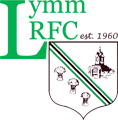 Season 2019/20Name*		________________________________________________________Address*	________________________________________________________________________________________Post code* _______________Phone; Home* _______________________ Mobile* __________________________Email* (essential for setup of Direct Debit) __________________________________Partner/Next of Kin _______________________ DoB _________________________Membership types - select one, or specify a single annual payment Senior Rugby		£12.50 /month	(an annual fee of £150 may be paid) Senior Squash		£12.50 /month	(an annual fee of £150 may be paid) + partner social member	£14.50 /month	(an annual fee of £174 may be paid) Student Rugby		£6 /month		(an annual fee of £72 may be paid)     (Age 18 to 23) Junior & Student Squash	£6 /month		(an annual fee of £72 may be paid) Vice president		£12 /month		(an annual fee of £144 may be paid)	 + partner 		£14 /month		(an annual fee of £168 may be paid) Social		£15 /quarter		(an annual fee of £60 may be paid) + partner 		£18 /quarter		(an annual fee of £72 may be paid) Associate Rugby		A single payment of £60 See note 1.Note: 1 – This level of membership allows up to 7 games per season at which point full membership will become payable.If paying by Direct Debit, the Direct Debit Form can be accessed below and printed. Once completed the form should be placed in an envelope marked for the attention of John Hopkinson and either:a) Handed in at the Bar with Rickb) Posted to the club c/o John Hopkinson at the address belowc) Scanned and emailed to John Hopkinson at jhopkinson@live.comIf paying by Cheque please make payable to Lymm RFC and write on the back the membership type chosen. Then place in an envelope marked for the attention of John Hopkinson and either:a) Handed in at the Bar with Rickb) Post to the club c/o John Hopkinson at the address belowIf paying by cash, please place in an envelope marked for the attention of John Hopkinson and:a) Hand in at the Bar with RickLymm Rugby ClubBeechwood, Crouchley Lane, Lymm, Cheshire, WA13 0ATTel: 01925 753212Email: rickrugbyclub@hotmail.co.uk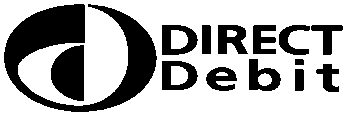 This guarantee should be detached and retained by the payer.Season 2018/19Instruction to your
bank or building society
to pay by Direct DebitSeason 2018/19Instruction to your
bank or building society
to pay by Direct DebitSeason 2018/19Instruction to your
bank or building society
to pay by Direct DebitSeason 2018/19Instruction to your
bank or building society
to pay by Direct DebitSeason 2018/19Instruction to your
bank or building society
to pay by Direct DebitSeason 2018/19Instruction to your
bank or building society
to pay by Direct DebitSeason 2018/19Instruction to your
bank or building society
to pay by Direct DebitSeason 2018/19Instruction to your
bank or building society
to pay by Direct DebitSeason 2018/19Instruction to your
bank or building society
to pay by Direct DebitPlease fill in the whole form including official use box using a ball point pen and send it to:Please fill in the whole form including official use box using a ball point pen and send it to:Please fill in the whole form including official use box using a ball point pen and send it to:Please fill in the whole form including official use box using a ball point pen and send it to:Please fill in the whole form including official use box using a ball point pen and send it to:Please fill in the whole form including official use box using a ball point pen and send it to:Please fill in the whole form including official use box using a ball point pen and send it to:Please fill in the whole form including official use box using a ball point pen and send it to:Please fill in the whole form including official use box using a ball point pen and send it to:Please fill in the whole form including official use box using a ball point pen and send it to:Please fill in the whole form including official use box using a ball point pen and send it to:Please fill in the whole form including official use box using a ball point pen and send it to:Please fill in the whole form including official use box using a ball point pen and send it to:Please fill in the whole form including official use box using a ball point pen and send it to:Please fill in the whole form including official use box using a ball point pen and send it to:Please fill in the whole form including official use box using a ball point pen and send it to:Please fill in the whole form including official use box using a ball point pen and send it to:Please fill in the whole form including official use box using a ball point pen and send it to:Please fill in the whole form including official use box using a ball point pen and send it to:
Service user number
Service user number
Service user number
Service user number
Service user number
Service user number
Service user number
Service user number
Service user numberLymm RFCBeechwoodLymmWA13 0ATLymm RFCBeechwoodLymmWA13 0ATLymm RFCBeechwoodLymmWA13 0ATLymm RFCBeechwoodLymmWA13 0ATLymm RFCBeechwoodLymmWA13 0ATLymm RFCBeechwoodLymmWA13 0ATLymm RFCBeechwoodLymmWA13 0ATLymm RFCBeechwoodLymmWA13 0ATLymm RFCBeechwoodLymmWA13 0ATLymm RFCBeechwoodLymmWA13 0ATLymm RFCBeechwoodLymmWA13 0ATLymm RFCBeechwoodLymmWA13 0ATLymm RFCBeechwoodLymmWA13 0ATLymm RFCBeechwoodLymmWA13 0ATLymm RFCBeechwoodLymmWA13 0ATLymm RFCBeechwoodLymmWA13 0ATLymm RFCBeechwoodLymmWA13 0ATLymm RFCBeechwoodLymmWA13 0ATLymm RFCBeechwoodLymmWA13 0AT697826Lymm RFCBeechwoodLymmWA13 0ATLymm RFCBeechwoodLymmWA13 0ATLymm RFCBeechwoodLymmWA13 0ATLymm RFCBeechwoodLymmWA13 0ATLymm RFCBeechwoodLymmWA13 0ATLymm RFCBeechwoodLymmWA13 0ATLymm RFCBeechwoodLymmWA13 0ATLymm RFCBeechwoodLymmWA13 0ATLymm RFCBeechwoodLymmWA13 0ATLymm RFCBeechwoodLymmWA13 0ATLymm RFCBeechwoodLymmWA13 0ATLymm RFCBeechwoodLymmWA13 0ATLymm RFCBeechwoodLymmWA13 0ATLymm RFCBeechwoodLymmWA13 0ATLymm RFCBeechwoodLymmWA13 0ATLymm RFCBeechwoodLymmWA13 0ATLymm RFCBeechwoodLymmWA13 0ATLymm RFCBeechwoodLymmWA13 0ATLymm RFCBeechwoodLymmWA13 0ATLymm RFCBeechwoodLymmWA13 0ATLymm RFCBeechwoodLymmWA13 0ATLymm RFCBeechwoodLymmWA13 0ATLymm RFCBeechwoodLymmWA13 0ATLymm RFCBeechwoodLymmWA13 0ATLymm RFCBeechwoodLymmWA13 0ATLymm RFCBeechwoodLymmWA13 0ATLymm RFCBeechwoodLymmWA13 0ATLymm RFCBeechwoodLymmWA13 0ATLymm RFCBeechwoodLymmWA13 0ATLymm RFCBeechwoodLymmWA13 0ATLymm RFCBeechwoodLymmWA13 0ATLymm RFCBeechwoodLymmWA13 0ATLymm RFCBeechwoodLymmWA13 0ATLymm RFCBeechwoodLymmWA13 0ATLymm RFCBeechwoodLymmWA13 0ATLymm RFCBeechwoodLymmWA13 0ATLymm RFCBeechwoodLymmWA13 0ATLymm RFCBeechwoodLymmWA13 0ATLymm RFCBeechwoodLymmWA13 0ATLymm RFCBeechwoodLymmWA13 0ATLymm RFCBeechwoodLymmWA13 0ATLymm RFCBeechwoodLymmWA13 0ATLymm RFCBeechwoodLymmWA13 0ATLymm RFCBeechwoodLymmWA13 0ATLymm RFCBeechwoodLymmWA13 0ATLymm RFCBeechwoodLymmWA13 0ATLymm RFCBeechwoodLymmWA13 0ATLymm RFCBeechwoodLymmWA13 0ATLymm RFCBeechwoodLymmWA13 0ATLymm RFCBeechwoodLymmWA13 0ATLymm RFCBeechwoodLymmWA13 0ATLymm RFCBeechwoodLymmWA13 0ATLymm RFCBeechwoodLymmWA13 0ATLymm RFCBeechwoodLymmWA13 0ATLymm RFCBeechwoodLymmWA13 0ATLymm RFCBeechwoodLymmWA13 0ATLymm RFCBeechwoodLymmWA13 0ATFOR FCC Re LYMM RFC OFFICIAL USE ONLYThis is not part of the instruction to your bank or building society.Senior rugby    £12.50/month    Senior squash £12.50/monthVice president £12/month    + partner = Category+£2/monthSocial                £15/quarter  + partner =£18/quarterStudent             £6/month      Supper club £35/quarterAssociate Rugby  £60/yearSelect one, or specify a single annual paymentFirst payment will collect any unpaid subs for the yearFOR FCC Re LYMM RFC OFFICIAL USE ONLYThis is not part of the instruction to your bank or building society.Senior rugby    £12.50/month    Senior squash £12.50/monthVice president £12/month    + partner = Category+£2/monthSocial                £15/quarter  + partner =£18/quarterStudent             £6/month      Supper club £35/quarterAssociate Rugby  £60/yearSelect one, or specify a single annual paymentFirst payment will collect any unpaid subs for the yearFOR FCC Re LYMM RFC OFFICIAL USE ONLYThis is not part of the instruction to your bank or building society.Senior rugby    £12.50/month    Senior squash £12.50/monthVice president £12/month    + partner = Category+£2/monthSocial                £15/quarter  + partner =£18/quarterStudent             £6/month      Supper club £35/quarterAssociate Rugby  £60/yearSelect one, or specify a single annual paymentFirst payment will collect any unpaid subs for the yearFOR FCC Re LYMM RFC OFFICIAL USE ONLYThis is not part of the instruction to your bank or building society.Senior rugby    £12.50/month    Senior squash £12.50/monthVice president £12/month    + partner = Category+£2/monthSocial                £15/quarter  + partner =£18/quarterStudent             £6/month      Supper club £35/quarterAssociate Rugby  £60/yearSelect one, or specify a single annual paymentFirst payment will collect any unpaid subs for the yearFOR FCC Re LYMM RFC OFFICIAL USE ONLYThis is not part of the instruction to your bank or building society.Senior rugby    £12.50/month    Senior squash £12.50/monthVice president £12/month    + partner = Category+£2/monthSocial                £15/quarter  + partner =£18/quarterStudent             £6/month      Supper club £35/quarterAssociate Rugby  £60/yearSelect one, or specify a single annual paymentFirst payment will collect any unpaid subs for the yearFOR FCC Re LYMM RFC OFFICIAL USE ONLYThis is not part of the instruction to your bank or building society.Senior rugby    £12.50/month    Senior squash £12.50/monthVice president £12/month    + partner = Category+£2/monthSocial                £15/quarter  + partner =£18/quarterStudent             £6/month      Supper club £35/quarterAssociate Rugby  £60/yearSelect one, or specify a single annual paymentFirst payment will collect any unpaid subs for the yearFOR FCC Re LYMM RFC OFFICIAL USE ONLYThis is not part of the instruction to your bank or building society.Senior rugby    £12.50/month    Senior squash £12.50/monthVice president £12/month    + partner = Category+£2/monthSocial                £15/quarter  + partner =£18/quarterStudent             £6/month      Supper club £35/quarterAssociate Rugby  £60/yearSelect one, or specify a single annual paymentFirst payment will collect any unpaid subs for the yearFOR FCC Re LYMM RFC OFFICIAL USE ONLYThis is not part of the instruction to your bank or building society.Senior rugby    £12.50/month    Senior squash £12.50/monthVice president £12/month    + partner = Category+£2/monthSocial                £15/quarter  + partner =£18/quarterStudent             £6/month      Supper club £35/quarterAssociate Rugby  £60/yearSelect one, or specify a single annual paymentFirst payment will collect any unpaid subs for the yearFOR FCC Re LYMM RFC OFFICIAL USE ONLYThis is not part of the instruction to your bank or building society.Senior rugby    £12.50/month    Senior squash £12.50/monthVice president £12/month    + partner = Category+£2/monthSocial                £15/quarter  + partner =£18/quarterStudent             £6/month      Supper club £35/quarterAssociate Rugby  £60/yearSelect one, or specify a single annual paymentFirst payment will collect any unpaid subs for the yearLymm RFCBeechwoodLymmWA13 0ATLymm RFCBeechwoodLymmWA13 0ATLymm RFCBeechwoodLymmWA13 0ATLymm RFCBeechwoodLymmWA13 0ATLymm RFCBeechwoodLymmWA13 0ATLymm RFCBeechwoodLymmWA13 0ATLymm RFCBeechwoodLymmWA13 0ATLymm RFCBeechwoodLymmWA13 0ATLymm RFCBeechwoodLymmWA13 0ATLymm RFCBeechwoodLymmWA13 0ATLymm RFCBeechwoodLymmWA13 0ATLymm RFCBeechwoodLymmWA13 0ATLymm RFCBeechwoodLymmWA13 0ATLymm RFCBeechwoodLymmWA13 0ATLymm RFCBeechwoodLymmWA13 0ATLymm RFCBeechwoodLymmWA13 0ATLymm RFCBeechwoodLymmWA13 0ATLymm RFCBeechwoodLymmWA13 0ATLymm RFCBeechwoodLymmWA13 0ATFOR FCC Re LYMM RFC OFFICIAL USE ONLYThis is not part of the instruction to your bank or building society.Senior rugby    £12.50/month    Senior squash £12.50/monthVice president £12/month    + partner = Category+£2/monthSocial                £15/quarter  + partner =£18/quarterStudent             £6/month      Supper club £35/quarterAssociate Rugby  £60/yearSelect one, or specify a single annual paymentFirst payment will collect any unpaid subs for the yearFOR FCC Re LYMM RFC OFFICIAL USE ONLYThis is not part of the instruction to your bank or building society.Senior rugby    £12.50/month    Senior squash £12.50/monthVice president £12/month    + partner = Category+£2/monthSocial                £15/quarter  + partner =£18/quarterStudent             £6/month      Supper club £35/quarterAssociate Rugby  £60/yearSelect one, or specify a single annual paymentFirst payment will collect any unpaid subs for the yearFOR FCC Re LYMM RFC OFFICIAL USE ONLYThis is not part of the instruction to your bank or building society.Senior rugby    £12.50/month    Senior squash £12.50/monthVice president £12/month    + partner = Category+£2/monthSocial                £15/quarter  + partner =£18/quarterStudent             £6/month      Supper club £35/quarterAssociate Rugby  £60/yearSelect one, or specify a single annual paymentFirst payment will collect any unpaid subs for the yearFOR FCC Re LYMM RFC OFFICIAL USE ONLYThis is not part of the instruction to your bank or building society.Senior rugby    £12.50/month    Senior squash £12.50/monthVice president £12/month    + partner = Category+£2/monthSocial                £15/quarter  + partner =£18/quarterStudent             £6/month      Supper club £35/quarterAssociate Rugby  £60/yearSelect one, or specify a single annual paymentFirst payment will collect any unpaid subs for the yearFOR FCC Re LYMM RFC OFFICIAL USE ONLYThis is not part of the instruction to your bank or building society.Senior rugby    £12.50/month    Senior squash £12.50/monthVice president £12/month    + partner = Category+£2/monthSocial                £15/quarter  + partner =£18/quarterStudent             £6/month      Supper club £35/quarterAssociate Rugby  £60/yearSelect one, or specify a single annual paymentFirst payment will collect any unpaid subs for the yearFOR FCC Re LYMM RFC OFFICIAL USE ONLYThis is not part of the instruction to your bank or building society.Senior rugby    £12.50/month    Senior squash £12.50/monthVice president £12/month    + partner = Category+£2/monthSocial                £15/quarter  + partner =£18/quarterStudent             £6/month      Supper club £35/quarterAssociate Rugby  £60/yearSelect one, or specify a single annual paymentFirst payment will collect any unpaid subs for the yearFOR FCC Re LYMM RFC OFFICIAL USE ONLYThis is not part of the instruction to your bank or building society.Senior rugby    £12.50/month    Senior squash £12.50/monthVice president £12/month    + partner = Category+£2/monthSocial                £15/quarter  + partner =£18/quarterStudent             £6/month      Supper club £35/quarterAssociate Rugby  £60/yearSelect one, or specify a single annual paymentFirst payment will collect any unpaid subs for the yearFOR FCC Re LYMM RFC OFFICIAL USE ONLYThis is not part of the instruction to your bank or building society.Senior rugby    £12.50/month    Senior squash £12.50/monthVice president £12/month    + partner = Category+£2/monthSocial                £15/quarter  + partner =£18/quarterStudent             £6/month      Supper club £35/quarterAssociate Rugby  £60/yearSelect one, or specify a single annual paymentFirst payment will collect any unpaid subs for the yearFOR FCC Re LYMM RFC OFFICIAL USE ONLYThis is not part of the instruction to your bank or building society.Senior rugby    £12.50/month    Senior squash £12.50/monthVice president £12/month    + partner = Category+£2/monthSocial                £15/quarter  + partner =£18/quarterStudent             £6/month      Supper club £35/quarterAssociate Rugby  £60/yearSelect one, or specify a single annual paymentFirst payment will collect any unpaid subs for the yearLymm RFCBeechwoodLymmWA13 0ATLymm RFCBeechwoodLymmWA13 0ATLymm RFCBeechwoodLymmWA13 0ATLymm RFCBeechwoodLymmWA13 0ATLymm RFCBeechwoodLymmWA13 0ATLymm RFCBeechwoodLymmWA13 0ATLymm RFCBeechwoodLymmWA13 0ATLymm RFCBeechwoodLymmWA13 0ATLymm RFCBeechwoodLymmWA13 0ATLymm RFCBeechwoodLymmWA13 0ATLymm RFCBeechwoodLymmWA13 0ATLymm RFCBeechwoodLymmWA13 0ATLymm RFCBeechwoodLymmWA13 0ATLymm RFCBeechwoodLymmWA13 0ATLymm RFCBeechwoodLymmWA13 0ATLymm RFCBeechwoodLymmWA13 0ATLymm RFCBeechwoodLymmWA13 0ATLymm RFCBeechwoodLymmWA13 0ATLymm RFCBeechwoodLymmWA13 0ATFOR FCC Re LYMM RFC OFFICIAL USE ONLYThis is not part of the instruction to your bank or building society.Senior rugby    £12.50/month    Senior squash £12.50/monthVice president £12/month    + partner = Category+£2/monthSocial                £15/quarter  + partner =£18/quarterStudent             £6/month      Supper club £35/quarterAssociate Rugby  £60/yearSelect one, or specify a single annual paymentFirst payment will collect any unpaid subs for the yearFOR FCC Re LYMM RFC OFFICIAL USE ONLYThis is not part of the instruction to your bank or building society.Senior rugby    £12.50/month    Senior squash £12.50/monthVice president £12/month    + partner = Category+£2/monthSocial                £15/quarter  + partner =£18/quarterStudent             £6/month      Supper club £35/quarterAssociate Rugby  £60/yearSelect one, or specify a single annual paymentFirst payment will collect any unpaid subs for the yearFOR FCC Re LYMM RFC OFFICIAL USE ONLYThis is not part of the instruction to your bank or building society.Senior rugby    £12.50/month    Senior squash £12.50/monthVice president £12/month    + partner = Category+£2/monthSocial                £15/quarter  + partner =£18/quarterStudent             £6/month      Supper club £35/quarterAssociate Rugby  £60/yearSelect one, or specify a single annual paymentFirst payment will collect any unpaid subs for the yearFOR FCC Re LYMM RFC OFFICIAL USE ONLYThis is not part of the instruction to your bank or building society.Senior rugby    £12.50/month    Senior squash £12.50/monthVice president £12/month    + partner = Category+£2/monthSocial                £15/quarter  + partner =£18/quarterStudent             £6/month      Supper club £35/quarterAssociate Rugby  £60/yearSelect one, or specify a single annual paymentFirst payment will collect any unpaid subs for the yearFOR FCC Re LYMM RFC OFFICIAL USE ONLYThis is not part of the instruction to your bank or building society.Senior rugby    £12.50/month    Senior squash £12.50/monthVice president £12/month    + partner = Category+£2/monthSocial                £15/quarter  + partner =£18/quarterStudent             £6/month      Supper club £35/quarterAssociate Rugby  £60/yearSelect one, or specify a single annual paymentFirst payment will collect any unpaid subs for the yearFOR FCC Re LYMM RFC OFFICIAL USE ONLYThis is not part of the instruction to your bank or building society.Senior rugby    £12.50/month    Senior squash £12.50/monthVice president £12/month    + partner = Category+£2/monthSocial                £15/quarter  + partner =£18/quarterStudent             £6/month      Supper club £35/quarterAssociate Rugby  £60/yearSelect one, or specify a single annual paymentFirst payment will collect any unpaid subs for the yearFOR FCC Re LYMM RFC OFFICIAL USE ONLYThis is not part of the instruction to your bank or building society.Senior rugby    £12.50/month    Senior squash £12.50/monthVice president £12/month    + partner = Category+£2/monthSocial                £15/quarter  + partner =£18/quarterStudent             £6/month      Supper club £35/quarterAssociate Rugby  £60/yearSelect one, or specify a single annual paymentFirst payment will collect any unpaid subs for the yearFOR FCC Re LYMM RFC OFFICIAL USE ONLYThis is not part of the instruction to your bank or building society.Senior rugby    £12.50/month    Senior squash £12.50/monthVice president £12/month    + partner = Category+£2/monthSocial                £15/quarter  + partner =£18/quarterStudent             £6/month      Supper club £35/quarterAssociate Rugby  £60/yearSelect one, or specify a single annual paymentFirst payment will collect any unpaid subs for the yearFOR FCC Re LYMM RFC OFFICIAL USE ONLYThis is not part of the instruction to your bank or building society.Senior rugby    £12.50/month    Senior squash £12.50/monthVice president £12/month    + partner = Category+£2/monthSocial                £15/quarter  + partner =£18/quarterStudent             £6/month      Supper club £35/quarterAssociate Rugby  £60/yearSelect one, or specify a single annual paymentFirst payment will collect any unpaid subs for the yearLymm RFCBeechwoodLymmWA13 0ATLymm RFCBeechwoodLymmWA13 0ATLymm RFCBeechwoodLymmWA13 0ATLymm RFCBeechwoodLymmWA13 0ATLymm RFCBeechwoodLymmWA13 0ATLymm RFCBeechwoodLymmWA13 0ATLymm RFCBeechwoodLymmWA13 0ATLymm RFCBeechwoodLymmWA13 0ATLymm RFCBeechwoodLymmWA13 0ATLymm RFCBeechwoodLymmWA13 0ATLymm RFCBeechwoodLymmWA13 0ATLymm RFCBeechwoodLymmWA13 0ATLymm RFCBeechwoodLymmWA13 0ATLymm RFCBeechwoodLymmWA13 0ATLymm RFCBeechwoodLymmWA13 0ATLymm RFCBeechwoodLymmWA13 0ATLymm RFCBeechwoodLymmWA13 0ATLymm RFCBeechwoodLymmWA13 0ATLymm RFCBeechwoodLymmWA13 0ATFOR FCC Re LYMM RFC OFFICIAL USE ONLYThis is not part of the instruction to your bank or building society.Senior rugby    £12.50/month    Senior squash £12.50/monthVice president £12/month    + partner = Category+£2/monthSocial                £15/quarter  + partner =£18/quarterStudent             £6/month      Supper club £35/quarterAssociate Rugby  £60/yearSelect one, or specify a single annual paymentFirst payment will collect any unpaid subs for the yearFOR FCC Re LYMM RFC OFFICIAL USE ONLYThis is not part of the instruction to your bank or building society.Senior rugby    £12.50/month    Senior squash £12.50/monthVice president £12/month    + partner = Category+£2/monthSocial                £15/quarter  + partner =£18/quarterStudent             £6/month      Supper club £35/quarterAssociate Rugby  £60/yearSelect one, or specify a single annual paymentFirst payment will collect any unpaid subs for the yearFOR FCC Re LYMM RFC OFFICIAL USE ONLYThis is not part of the instruction to your bank or building society.Senior rugby    £12.50/month    Senior squash £12.50/monthVice president £12/month    + partner = Category+£2/monthSocial                £15/quarter  + partner =£18/quarterStudent             £6/month      Supper club £35/quarterAssociate Rugby  £60/yearSelect one, or specify a single annual paymentFirst payment will collect any unpaid subs for the yearFOR FCC Re LYMM RFC OFFICIAL USE ONLYThis is not part of the instruction to your bank or building society.Senior rugby    £12.50/month    Senior squash £12.50/monthVice president £12/month    + partner = Category+£2/monthSocial                £15/quarter  + partner =£18/quarterStudent             £6/month      Supper club £35/quarterAssociate Rugby  £60/yearSelect one, or specify a single annual paymentFirst payment will collect any unpaid subs for the yearFOR FCC Re LYMM RFC OFFICIAL USE ONLYThis is not part of the instruction to your bank or building society.Senior rugby    £12.50/month    Senior squash £12.50/monthVice president £12/month    + partner = Category+£2/monthSocial                £15/quarter  + partner =£18/quarterStudent             £6/month      Supper club £35/quarterAssociate Rugby  £60/yearSelect one, or specify a single annual paymentFirst payment will collect any unpaid subs for the yearFOR FCC Re LYMM RFC OFFICIAL USE ONLYThis is not part of the instruction to your bank or building society.Senior rugby    £12.50/month    Senior squash £12.50/monthVice president £12/month    + partner = Category+£2/monthSocial                £15/quarter  + partner =£18/quarterStudent             £6/month      Supper club £35/quarterAssociate Rugby  £60/yearSelect one, or specify a single annual paymentFirst payment will collect any unpaid subs for the yearFOR FCC Re LYMM RFC OFFICIAL USE ONLYThis is not part of the instruction to your bank or building society.Senior rugby    £12.50/month    Senior squash £12.50/monthVice president £12/month    + partner = Category+£2/monthSocial                £15/quarter  + partner =£18/quarterStudent             £6/month      Supper club £35/quarterAssociate Rugby  £60/yearSelect one, or specify a single annual paymentFirst payment will collect any unpaid subs for the yearFOR FCC Re LYMM RFC OFFICIAL USE ONLYThis is not part of the instruction to your bank or building society.Senior rugby    £12.50/month    Senior squash £12.50/monthVice president £12/month    + partner = Category+£2/monthSocial                £15/quarter  + partner =£18/quarterStudent             £6/month      Supper club £35/quarterAssociate Rugby  £60/yearSelect one, or specify a single annual paymentFirst payment will collect any unpaid subs for the yearFOR FCC Re LYMM RFC OFFICIAL USE ONLYThis is not part of the instruction to your bank or building society.Senior rugby    £12.50/month    Senior squash £12.50/monthVice president £12/month    + partner = Category+£2/monthSocial                £15/quarter  + partner =£18/quarterStudent             £6/month      Supper club £35/quarterAssociate Rugby  £60/yearSelect one, or specify a single annual paymentFirst payment will collect any unpaid subs for the yearName(s) of account holder(s)Name(s) of account holder(s)Name(s) of account holder(s)Name(s) of account holder(s)Name(s) of account holder(s)Name(s) of account holder(s)Name(s) of account holder(s)Name(s) of account holder(s)Name(s) of account holder(s)Name(s) of account holder(s)Name(s) of account holder(s)Name(s) of account holder(s)Name(s) of account holder(s)Name(s) of account holder(s)Name(s) of account holder(s)Name(s) of account holder(s)Name(s) of account holder(s)Name(s) of account holder(s)Name(s) of account holder(s)FOR FCC Re LYMM RFC OFFICIAL USE ONLYThis is not part of the instruction to your bank or building society.Senior rugby    £12.50/month    Senior squash £12.50/monthVice president £12/month    + partner = Category+£2/monthSocial                £15/quarter  + partner =£18/quarterStudent             £6/month      Supper club £35/quarterAssociate Rugby  £60/yearSelect one, or specify a single annual paymentFirst payment will collect any unpaid subs for the yearFOR FCC Re LYMM RFC OFFICIAL USE ONLYThis is not part of the instruction to your bank or building society.Senior rugby    £12.50/month    Senior squash £12.50/monthVice president £12/month    + partner = Category+£2/monthSocial                £15/quarter  + partner =£18/quarterStudent             £6/month      Supper club £35/quarterAssociate Rugby  £60/yearSelect one, or specify a single annual paymentFirst payment will collect any unpaid subs for the yearFOR FCC Re LYMM RFC OFFICIAL USE ONLYThis is not part of the instruction to your bank or building society.Senior rugby    £12.50/month    Senior squash £12.50/monthVice president £12/month    + partner = Category+£2/monthSocial                £15/quarter  + partner =£18/quarterStudent             £6/month      Supper club £35/quarterAssociate Rugby  £60/yearSelect one, or specify a single annual paymentFirst payment will collect any unpaid subs for the yearFOR FCC Re LYMM RFC OFFICIAL USE ONLYThis is not part of the instruction to your bank or building society.Senior rugby    £12.50/month    Senior squash £12.50/monthVice president £12/month    + partner = Category+£2/monthSocial                £15/quarter  + partner =£18/quarterStudent             £6/month      Supper club £35/quarterAssociate Rugby  £60/yearSelect one, or specify a single annual paymentFirst payment will collect any unpaid subs for the yearFOR FCC Re LYMM RFC OFFICIAL USE ONLYThis is not part of the instruction to your bank or building society.Senior rugby    £12.50/month    Senior squash £12.50/monthVice president £12/month    + partner = Category+£2/monthSocial                £15/quarter  + partner =£18/quarterStudent             £6/month      Supper club £35/quarterAssociate Rugby  £60/yearSelect one, or specify a single annual paymentFirst payment will collect any unpaid subs for the yearFOR FCC Re LYMM RFC OFFICIAL USE ONLYThis is not part of the instruction to your bank or building society.Senior rugby    £12.50/month    Senior squash £12.50/monthVice president £12/month    + partner = Category+£2/monthSocial                £15/quarter  + partner =£18/quarterStudent             £6/month      Supper club £35/quarterAssociate Rugby  £60/yearSelect one, or specify a single annual paymentFirst payment will collect any unpaid subs for the yearFOR FCC Re LYMM RFC OFFICIAL USE ONLYThis is not part of the instruction to your bank or building society.Senior rugby    £12.50/month    Senior squash £12.50/monthVice president £12/month    + partner = Category+£2/monthSocial                £15/quarter  + partner =£18/quarterStudent             £6/month      Supper club £35/quarterAssociate Rugby  £60/yearSelect one, or specify a single annual paymentFirst payment will collect any unpaid subs for the yearFOR FCC Re LYMM RFC OFFICIAL USE ONLYThis is not part of the instruction to your bank or building society.Senior rugby    £12.50/month    Senior squash £12.50/monthVice president £12/month    + partner = Category+£2/monthSocial                £15/quarter  + partner =£18/quarterStudent             £6/month      Supper club £35/quarterAssociate Rugby  £60/yearSelect one, or specify a single annual paymentFirst payment will collect any unpaid subs for the yearFOR FCC Re LYMM RFC OFFICIAL USE ONLYThis is not part of the instruction to your bank or building society.Senior rugby    £12.50/month    Senior squash £12.50/monthVice president £12/month    + partner = Category+£2/monthSocial                £15/quarter  + partner =£18/quarterStudent             £6/month      Supper club £35/quarterAssociate Rugby  £60/yearSelect one, or specify a single annual paymentFirst payment will collect any unpaid subs for the yearFOR FCC Re LYMM RFC OFFICIAL USE ONLYThis is not part of the instruction to your bank or building society.Senior rugby    £12.50/month    Senior squash £12.50/monthVice president £12/month    + partner = Category+£2/monthSocial                £15/quarter  + partner =£18/quarterStudent             £6/month      Supper club £35/quarterAssociate Rugby  £60/yearSelect one, or specify a single annual paymentFirst payment will collect any unpaid subs for the yearFOR FCC Re LYMM RFC OFFICIAL USE ONLYThis is not part of the instruction to your bank or building society.Senior rugby    £12.50/month    Senior squash £12.50/monthVice president £12/month    + partner = Category+£2/monthSocial                £15/quarter  + partner =£18/quarterStudent             £6/month      Supper club £35/quarterAssociate Rugby  £60/yearSelect one, or specify a single annual paymentFirst payment will collect any unpaid subs for the yearFOR FCC Re LYMM RFC OFFICIAL USE ONLYThis is not part of the instruction to your bank or building society.Senior rugby    £12.50/month    Senior squash £12.50/monthVice president £12/month    + partner = Category+£2/monthSocial                £15/quarter  + partner =£18/quarterStudent             £6/month      Supper club £35/quarterAssociate Rugby  £60/yearSelect one, or specify a single annual paymentFirst payment will collect any unpaid subs for the yearFOR FCC Re LYMM RFC OFFICIAL USE ONLYThis is not part of the instruction to your bank or building society.Senior rugby    £12.50/month    Senior squash £12.50/monthVice president £12/month    + partner = Category+£2/monthSocial                £15/quarter  + partner =£18/quarterStudent             £6/month      Supper club £35/quarterAssociate Rugby  £60/yearSelect one, or specify a single annual paymentFirst payment will collect any unpaid subs for the yearFOR FCC Re LYMM RFC OFFICIAL USE ONLYThis is not part of the instruction to your bank or building society.Senior rugby    £12.50/month    Senior squash £12.50/monthVice president £12/month    + partner = Category+£2/monthSocial                £15/quarter  + partner =£18/quarterStudent             £6/month      Supper club £35/quarterAssociate Rugby  £60/yearSelect one, or specify a single annual paymentFirst payment will collect any unpaid subs for the yearFOR FCC Re LYMM RFC OFFICIAL USE ONLYThis is not part of the instruction to your bank or building society.Senior rugby    £12.50/month    Senior squash £12.50/monthVice president £12/month    + partner = Category+£2/monthSocial                £15/quarter  + partner =£18/quarterStudent             £6/month      Supper club £35/quarterAssociate Rugby  £60/yearSelect one, or specify a single annual paymentFirst payment will collect any unpaid subs for the yearFOR FCC Re LYMM RFC OFFICIAL USE ONLYThis is not part of the instruction to your bank or building society.Senior rugby    £12.50/month    Senior squash £12.50/monthVice president £12/month    + partner = Category+£2/monthSocial                £15/quarter  + partner =£18/quarterStudent             £6/month      Supper club £35/quarterAssociate Rugby  £60/yearSelect one, or specify a single annual paymentFirst payment will collect any unpaid subs for the yearFOR FCC Re LYMM RFC OFFICIAL USE ONLYThis is not part of the instruction to your bank or building society.Senior rugby    £12.50/month    Senior squash £12.50/monthVice president £12/month    + partner = Category+£2/monthSocial                £15/quarter  + partner =£18/quarterStudent             £6/month      Supper club £35/quarterAssociate Rugby  £60/yearSelect one, or specify a single annual paymentFirst payment will collect any unpaid subs for the yearFOR FCC Re LYMM RFC OFFICIAL USE ONLYThis is not part of the instruction to your bank or building society.Senior rugby    £12.50/month    Senior squash £12.50/monthVice president £12/month    + partner = Category+£2/monthSocial                £15/quarter  + partner =£18/quarterStudent             £6/month      Supper club £35/quarterAssociate Rugby  £60/yearSelect one, or specify a single annual paymentFirst payment will collect any unpaid subs for the yearFOR FCC Re LYMM RFC OFFICIAL USE ONLYThis is not part of the instruction to your bank or building society.Senior rugby    £12.50/month    Senior squash £12.50/monthVice president £12/month    + partner = Category+£2/monthSocial                £15/quarter  + partner =£18/quarterStudent             £6/month      Supper club £35/quarterAssociate Rugby  £60/yearSelect one, or specify a single annual paymentFirst payment will collect any unpaid subs for the yearFOR FCC Re LYMM RFC OFFICIAL USE ONLYThis is not part of the instruction to your bank or building society.Senior rugby    £12.50/month    Senior squash £12.50/monthVice president £12/month    + partner = Category+£2/monthSocial                £15/quarter  + partner =£18/quarterStudent             £6/month      Supper club £35/quarterAssociate Rugby  £60/yearSelect one, or specify a single annual paymentFirst payment will collect any unpaid subs for the yearFOR FCC Re LYMM RFC OFFICIAL USE ONLYThis is not part of the instruction to your bank or building society.Senior rugby    £12.50/month    Senior squash £12.50/monthVice president £12/month    + partner = Category+£2/monthSocial                £15/quarter  + partner =£18/quarterStudent             £6/month      Supper club £35/quarterAssociate Rugby  £60/yearSelect one, or specify a single annual paymentFirst payment will collect any unpaid subs for the yearFOR FCC Re LYMM RFC OFFICIAL USE ONLYThis is not part of the instruction to your bank or building society.Senior rugby    £12.50/month    Senior squash £12.50/monthVice president £12/month    + partner = Category+£2/monthSocial                £15/quarter  + partner =£18/quarterStudent             £6/month      Supper club £35/quarterAssociate Rugby  £60/yearSelect one, or specify a single annual paymentFirst payment will collect any unpaid subs for the yearFOR FCC Re LYMM RFC OFFICIAL USE ONLYThis is not part of the instruction to your bank or building society.Senior rugby    £12.50/month    Senior squash £12.50/monthVice president £12/month    + partner = Category+£2/monthSocial                £15/quarter  + partner =£18/quarterStudent             £6/month      Supper club £35/quarterAssociate Rugby  £60/yearSelect one, or specify a single annual paymentFirst payment will collect any unpaid subs for the yearFOR FCC Re LYMM RFC OFFICIAL USE ONLYThis is not part of the instruction to your bank or building society.Senior rugby    £12.50/month    Senior squash £12.50/monthVice president £12/month    + partner = Category+£2/monthSocial                £15/quarter  + partner =£18/quarterStudent             £6/month      Supper club £35/quarterAssociate Rugby  £60/yearSelect one, or specify a single annual paymentFirst payment will collect any unpaid subs for the yearFOR FCC Re LYMM RFC OFFICIAL USE ONLYThis is not part of the instruction to your bank or building society.Senior rugby    £12.50/month    Senior squash £12.50/monthVice president £12/month    + partner = Category+£2/monthSocial                £15/quarter  + partner =£18/quarterStudent             £6/month      Supper club £35/quarterAssociate Rugby  £60/yearSelect one, or specify a single annual paymentFirst payment will collect any unpaid subs for the yearFOR FCC Re LYMM RFC OFFICIAL USE ONLYThis is not part of the instruction to your bank or building society.Senior rugby    £12.50/month    Senior squash £12.50/monthVice president £12/month    + partner = Category+£2/monthSocial                £15/quarter  + partner =£18/quarterStudent             £6/month      Supper club £35/quarterAssociate Rugby  £60/yearSelect one, or specify a single annual paymentFirst payment will collect any unpaid subs for the yearFOR FCC Re LYMM RFC OFFICIAL USE ONLYThis is not part of the instruction to your bank or building society.Senior rugby    £12.50/month    Senior squash £12.50/monthVice president £12/month    + partner = Category+£2/monthSocial                £15/quarter  + partner =£18/quarterStudent             £6/month      Supper club £35/quarterAssociate Rugby  £60/yearSelect one, or specify a single annual paymentFirst payment will collect any unpaid subs for the yearBank/building society account numberBank/building society account numberBank/building society account numberBank/building society account numberBank/building society account numberBank/building society account numberBank/building society account numberBank/building society account numberBank/building society account numberBank/building society account numberBank/building society account numberBank/building society account numberBank/building society account numberBank/building society account numberBank/building society account numberBank/building society account numberBank/building society account numberBank/building society account numberBank/building society account numberFOR FCC Re LYMM RFC OFFICIAL USE ONLYThis is not part of the instruction to your bank or building society.Senior rugby    £12.50/month    Senior squash £12.50/monthVice president £12/month    + partner = Category+£2/monthSocial                £15/quarter  + partner =£18/quarterStudent             £6/month      Supper club £35/quarterAssociate Rugby  £60/yearSelect one, or specify a single annual paymentFirst payment will collect any unpaid subs for the yearFOR FCC Re LYMM RFC OFFICIAL USE ONLYThis is not part of the instruction to your bank or building society.Senior rugby    £12.50/month    Senior squash £12.50/monthVice president £12/month    + partner = Category+£2/monthSocial                £15/quarter  + partner =£18/quarterStudent             £6/month      Supper club £35/quarterAssociate Rugby  £60/yearSelect one, or specify a single annual paymentFirst payment will collect any unpaid subs for the yearFOR FCC Re LYMM RFC OFFICIAL USE ONLYThis is not part of the instruction to your bank or building society.Senior rugby    £12.50/month    Senior squash £12.50/monthVice president £12/month    + partner = Category+£2/monthSocial                £15/quarter  + partner =£18/quarterStudent             £6/month      Supper club £35/quarterAssociate Rugby  £60/yearSelect one, or specify a single annual paymentFirst payment will collect any unpaid subs for the yearFOR FCC Re LYMM RFC OFFICIAL USE ONLYThis is not part of the instruction to your bank or building society.Senior rugby    £12.50/month    Senior squash £12.50/monthVice president £12/month    + partner = Category+£2/monthSocial                £15/quarter  + partner =£18/quarterStudent             £6/month      Supper club £35/quarterAssociate Rugby  £60/yearSelect one, or specify a single annual paymentFirst payment will collect any unpaid subs for the yearFOR FCC Re LYMM RFC OFFICIAL USE ONLYThis is not part of the instruction to your bank or building society.Senior rugby    £12.50/month    Senior squash £12.50/monthVice president £12/month    + partner = Category+£2/monthSocial                £15/quarter  + partner =£18/quarterStudent             £6/month      Supper club £35/quarterAssociate Rugby  £60/yearSelect one, or specify a single annual paymentFirst payment will collect any unpaid subs for the yearFOR FCC Re LYMM RFC OFFICIAL USE ONLYThis is not part of the instruction to your bank or building society.Senior rugby    £12.50/month    Senior squash £12.50/monthVice president £12/month    + partner = Category+£2/monthSocial                £15/quarter  + partner =£18/quarterStudent             £6/month      Supper club £35/quarterAssociate Rugby  £60/yearSelect one, or specify a single annual paymentFirst payment will collect any unpaid subs for the yearFOR FCC Re LYMM RFC OFFICIAL USE ONLYThis is not part of the instruction to your bank or building society.Senior rugby    £12.50/month    Senior squash £12.50/monthVice president £12/month    + partner = Category+£2/monthSocial                £15/quarter  + partner =£18/quarterStudent             £6/month      Supper club £35/quarterAssociate Rugby  £60/yearSelect one, or specify a single annual paymentFirst payment will collect any unpaid subs for the yearFOR FCC Re LYMM RFC OFFICIAL USE ONLYThis is not part of the instruction to your bank or building society.Senior rugby    £12.50/month    Senior squash £12.50/monthVice president £12/month    + partner = Category+£2/monthSocial                £15/quarter  + partner =£18/quarterStudent             £6/month      Supper club £35/quarterAssociate Rugby  £60/yearSelect one, or specify a single annual paymentFirst payment will collect any unpaid subs for the yearFOR FCC Re LYMM RFC OFFICIAL USE ONLYThis is not part of the instruction to your bank or building society.Senior rugby    £12.50/month    Senior squash £12.50/monthVice president £12/month    + partner = Category+£2/monthSocial                £15/quarter  + partner =£18/quarterStudent             £6/month      Supper club £35/quarterAssociate Rugby  £60/yearSelect one, or specify a single annual paymentFirst payment will collect any unpaid subs for the yearFOR FCC Re LYMM RFC OFFICIAL USE ONLYThis is not part of the instruction to your bank or building society.Senior rugby    £12.50/month    Senior squash £12.50/monthVice president £12/month    + partner = Category+£2/monthSocial                £15/quarter  + partner =£18/quarterStudent             £6/month      Supper club £35/quarterAssociate Rugby  £60/yearSelect one, or specify a single annual paymentFirst payment will collect any unpaid subs for the yearFOR FCC Re LYMM RFC OFFICIAL USE ONLYThis is not part of the instruction to your bank or building society.Senior rugby    £12.50/month    Senior squash £12.50/monthVice president £12/month    + partner = Category+£2/monthSocial                £15/quarter  + partner =£18/quarterStudent             £6/month      Supper club £35/quarterAssociate Rugby  £60/yearSelect one, or specify a single annual paymentFirst payment will collect any unpaid subs for the yearFOR FCC Re LYMM RFC OFFICIAL USE ONLYThis is not part of the instruction to your bank or building society.Senior rugby    £12.50/month    Senior squash £12.50/monthVice president £12/month    + partner = Category+£2/monthSocial                £15/quarter  + partner =£18/quarterStudent             £6/month      Supper club £35/quarterAssociate Rugby  £60/yearSelect one, or specify a single annual paymentFirst payment will collect any unpaid subs for the yearFOR FCC Re LYMM RFC OFFICIAL USE ONLYThis is not part of the instruction to your bank or building society.Senior rugby    £12.50/month    Senior squash £12.50/monthVice president £12/month    + partner = Category+£2/monthSocial                £15/quarter  + partner =£18/quarterStudent             £6/month      Supper club £35/quarterAssociate Rugby  £60/yearSelect one, or specify a single annual paymentFirst payment will collect any unpaid subs for the yearFOR FCC Re LYMM RFC OFFICIAL USE ONLYThis is not part of the instruction to your bank or building society.Senior rugby    £12.50/month    Senior squash £12.50/monthVice president £12/month    + partner = Category+£2/monthSocial                £15/quarter  + partner =£18/quarterStudent             £6/month      Supper club £35/quarterAssociate Rugby  £60/yearSelect one, or specify a single annual paymentFirst payment will collect any unpaid subs for the yearFOR FCC Re LYMM RFC OFFICIAL USE ONLYThis is not part of the instruction to your bank or building society.Senior rugby    £12.50/month    Senior squash £12.50/monthVice president £12/month    + partner = Category+£2/monthSocial                £15/quarter  + partner =£18/quarterStudent             £6/month      Supper club £35/quarterAssociate Rugby  £60/yearSelect one, or specify a single annual paymentFirst payment will collect any unpaid subs for the yearFOR FCC Re LYMM RFC OFFICIAL USE ONLYThis is not part of the instruction to your bank or building society.Senior rugby    £12.50/month    Senior squash £12.50/monthVice president £12/month    + partner = Category+£2/monthSocial                £15/quarter  + partner =£18/quarterStudent             £6/month      Supper club £35/quarterAssociate Rugby  £60/yearSelect one, or specify a single annual paymentFirst payment will collect any unpaid subs for the yearFOR FCC Re LYMM RFC OFFICIAL USE ONLYThis is not part of the instruction to your bank or building society.Senior rugby    £12.50/month    Senior squash £12.50/monthVice president £12/month    + partner = Category+£2/monthSocial                £15/quarter  + partner =£18/quarterStudent             £6/month      Supper club £35/quarterAssociate Rugby  £60/yearSelect one, or specify a single annual paymentFirst payment will collect any unpaid subs for the yearFOR FCC Re LYMM RFC OFFICIAL USE ONLYThis is not part of the instruction to your bank or building society.Senior rugby    £12.50/month    Senior squash £12.50/monthVice president £12/month    + partner = Category+£2/monthSocial                £15/quarter  + partner =£18/quarterStudent             £6/month      Supper club £35/quarterAssociate Rugby  £60/yearSelect one, or specify a single annual paymentFirst payment will collect any unpaid subs for the yearBranch sort codeBranch sort codeBranch sort codeBranch sort codeBranch sort codeBranch sort codeBranch sort codeBranch sort codeBranch sort codeBranch sort codeBranch sort codeBranch sort codeBranch sort codeBranch sort codeBranch sort codeBranch sort codeBranch sort codeBranch sort codeBranch sort codeInstruction to your bank or building societyPlease pay FCC Re Lymm RFC Direct Debits from the account detailed in this Instruction subject to the safeguards assured by the Direct Debit Guarantee. I understand that this Instruction may remain with FCC Re Lymm RFC and, if so, details will be passed electronically to my bank/building society.Instruction to your bank or building societyPlease pay FCC Re Lymm RFC Direct Debits from the account detailed in this Instruction subject to the safeguards assured by the Direct Debit Guarantee. I understand that this Instruction may remain with FCC Re Lymm RFC and, if so, details will be passed electronically to my bank/building society.Instruction to your bank or building societyPlease pay FCC Re Lymm RFC Direct Debits from the account detailed in this Instruction subject to the safeguards assured by the Direct Debit Guarantee. I understand that this Instruction may remain with FCC Re Lymm RFC and, if so, details will be passed electronically to my bank/building society.Instruction to your bank or building societyPlease pay FCC Re Lymm RFC Direct Debits from the account detailed in this Instruction subject to the safeguards assured by the Direct Debit Guarantee. I understand that this Instruction may remain with FCC Re Lymm RFC and, if so, details will be passed electronically to my bank/building society.Instruction to your bank or building societyPlease pay FCC Re Lymm RFC Direct Debits from the account detailed in this Instruction subject to the safeguards assured by the Direct Debit Guarantee. I understand that this Instruction may remain with FCC Re Lymm RFC and, if so, details will be passed electronically to my bank/building society.Instruction to your bank or building societyPlease pay FCC Re Lymm RFC Direct Debits from the account detailed in this Instruction subject to the safeguards assured by the Direct Debit Guarantee. I understand that this Instruction may remain with FCC Re Lymm RFC and, if so, details will be passed electronically to my bank/building society.Instruction to your bank or building societyPlease pay FCC Re Lymm RFC Direct Debits from the account detailed in this Instruction subject to the safeguards assured by the Direct Debit Guarantee. I understand that this Instruction may remain with FCC Re Lymm RFC and, if so, details will be passed electronically to my bank/building society.Instruction to your bank or building societyPlease pay FCC Re Lymm RFC Direct Debits from the account detailed in this Instruction subject to the safeguards assured by the Direct Debit Guarantee. I understand that this Instruction may remain with FCC Re Lymm RFC and, if so, details will be passed electronically to my bank/building society.Instruction to your bank or building societyPlease pay FCC Re Lymm RFC Direct Debits from the account detailed in this Instruction subject to the safeguards assured by the Direct Debit Guarantee. I understand that this Instruction may remain with FCC Re Lymm RFC and, if so, details will be passed electronically to my bank/building society.Instruction to your bank or building societyPlease pay FCC Re Lymm RFC Direct Debits from the account detailed in this Instruction subject to the safeguards assured by the Direct Debit Guarantee. I understand that this Instruction may remain with FCC Re Lymm RFC and, if so, details will be passed electronically to my bank/building society.Instruction to your bank or building societyPlease pay FCC Re Lymm RFC Direct Debits from the account detailed in this Instruction subject to the safeguards assured by the Direct Debit Guarantee. I understand that this Instruction may remain with FCC Re Lymm RFC and, if so, details will be passed electronically to my bank/building society.Instruction to your bank or building societyPlease pay FCC Re Lymm RFC Direct Debits from the account detailed in this Instruction subject to the safeguards assured by the Direct Debit Guarantee. I understand that this Instruction may remain with FCC Re Lymm RFC and, if so, details will be passed electronically to my bank/building society.Instruction to your bank or building societyPlease pay FCC Re Lymm RFC Direct Debits from the account detailed in this Instruction subject to the safeguards assured by the Direct Debit Guarantee. I understand that this Instruction may remain with FCC Re Lymm RFC and, if so, details will be passed electronically to my bank/building society.Instruction to your bank or building societyPlease pay FCC Re Lymm RFC Direct Debits from the account detailed in this Instruction subject to the safeguards assured by the Direct Debit Guarantee. I understand that this Instruction may remain with FCC Re Lymm RFC and, if so, details will be passed electronically to my bank/building society.Instruction to your bank or building societyPlease pay FCC Re Lymm RFC Direct Debits from the account detailed in this Instruction subject to the safeguards assured by the Direct Debit Guarantee. I understand that this Instruction may remain with FCC Re Lymm RFC and, if so, details will be passed electronically to my bank/building society.Instruction to your bank or building societyPlease pay FCC Re Lymm RFC Direct Debits from the account detailed in this Instruction subject to the safeguards assured by the Direct Debit Guarantee. I understand that this Instruction may remain with FCC Re Lymm RFC and, if so, details will be passed electronically to my bank/building society.Instruction to your bank or building societyPlease pay FCC Re Lymm RFC Direct Debits from the account detailed in this Instruction subject to the safeguards assured by the Direct Debit Guarantee. I understand that this Instruction may remain with FCC Re Lymm RFC and, if so, details will be passed electronically to my bank/building society.Instruction to your bank or building societyPlease pay FCC Re Lymm RFC Direct Debits from the account detailed in this Instruction subject to the safeguards assured by the Direct Debit Guarantee. I understand that this Instruction may remain with FCC Re Lymm RFC and, if so, details will be passed electronically to my bank/building society.Name and full postal address of your bank or building societyName and full postal address of your bank or building societyName and full postal address of your bank or building societyName and full postal address of your bank or building societyName and full postal address of your bank or building societyName and full postal address of your bank or building societyName and full postal address of your bank or building societyName and full postal address of your bank or building societyName and full postal address of your bank or building societyName and full postal address of your bank or building societyName and full postal address of your bank or building societyName and full postal address of your bank or building societyName and full postal address of your bank or building societyName and full postal address of your bank or building societyName and full postal address of your bank or building societyName and full postal address of your bank or building societyName and full postal address of your bank or building societyName and full postal address of your bank or building societyName and full postal address of your bank or building societyInstruction to your bank or building societyPlease pay FCC Re Lymm RFC Direct Debits from the account detailed in this Instruction subject to the safeguards assured by the Direct Debit Guarantee. I understand that this Instruction may remain with FCC Re Lymm RFC and, if so, details will be passed electronically to my bank/building society.Instruction to your bank or building societyPlease pay FCC Re Lymm RFC Direct Debits from the account detailed in this Instruction subject to the safeguards assured by the Direct Debit Guarantee. I understand that this Instruction may remain with FCC Re Lymm RFC and, if so, details will be passed electronically to my bank/building society.Instruction to your bank or building societyPlease pay FCC Re Lymm RFC Direct Debits from the account detailed in this Instruction subject to the safeguards assured by the Direct Debit Guarantee. I understand that this Instruction may remain with FCC Re Lymm RFC and, if so, details will be passed electronically to my bank/building society.Instruction to your bank or building societyPlease pay FCC Re Lymm RFC Direct Debits from the account detailed in this Instruction subject to the safeguards assured by the Direct Debit Guarantee. I understand that this Instruction may remain with FCC Re Lymm RFC and, if so, details will be passed electronically to my bank/building society.Instruction to your bank or building societyPlease pay FCC Re Lymm RFC Direct Debits from the account detailed in this Instruction subject to the safeguards assured by the Direct Debit Guarantee. I understand that this Instruction may remain with FCC Re Lymm RFC and, if so, details will be passed electronically to my bank/building society.Instruction to your bank or building societyPlease pay FCC Re Lymm RFC Direct Debits from the account detailed in this Instruction subject to the safeguards assured by the Direct Debit Guarantee. I understand that this Instruction may remain with FCC Re Lymm RFC and, if so, details will be passed electronically to my bank/building society.Instruction to your bank or building societyPlease pay FCC Re Lymm RFC Direct Debits from the account detailed in this Instruction subject to the safeguards assured by the Direct Debit Guarantee. I understand that this Instruction may remain with FCC Re Lymm RFC and, if so, details will be passed electronically to my bank/building society.Instruction to your bank or building societyPlease pay FCC Re Lymm RFC Direct Debits from the account detailed in this Instruction subject to the safeguards assured by the Direct Debit Guarantee. I understand that this Instruction may remain with FCC Re Lymm RFC and, if so, details will be passed electronically to my bank/building society.Instruction to your bank or building societyPlease pay FCC Re Lymm RFC Direct Debits from the account detailed in this Instruction subject to the safeguards assured by the Direct Debit Guarantee. I understand that this Instruction may remain with FCC Re Lymm RFC and, if so, details will be passed electronically to my bank/building society.To: The ManagerTo: The ManagerTo: The ManagerTo: The ManagerTo: The ManagerTo: The ManagerTo: The ManagerTo: The ManagerTo: The ManagerBank/building societyBank/building societyBank/building societyBank/building societyBank/building societyBank/building societyBank/building societyBank/building societyBank/building societyBank/building societyInstruction to your bank or building societyPlease pay FCC Re Lymm RFC Direct Debits from the account detailed in this Instruction subject to the safeguards assured by the Direct Debit Guarantee. I understand that this Instruction may remain with FCC Re Lymm RFC and, if so, details will be passed electronically to my bank/building society.Instruction to your bank or building societyPlease pay FCC Re Lymm RFC Direct Debits from the account detailed in this Instruction subject to the safeguards assured by the Direct Debit Guarantee. I understand that this Instruction may remain with FCC Re Lymm RFC and, if so, details will be passed electronically to my bank/building society.Instruction to your bank or building societyPlease pay FCC Re Lymm RFC Direct Debits from the account detailed in this Instruction subject to the safeguards assured by the Direct Debit Guarantee. I understand that this Instruction may remain with FCC Re Lymm RFC and, if so, details will be passed electronically to my bank/building society.Instruction to your bank or building societyPlease pay FCC Re Lymm RFC Direct Debits from the account detailed in this Instruction subject to the safeguards assured by the Direct Debit Guarantee. I understand that this Instruction may remain with FCC Re Lymm RFC and, if so, details will be passed electronically to my bank/building society.Instruction to your bank or building societyPlease pay FCC Re Lymm RFC Direct Debits from the account detailed in this Instruction subject to the safeguards assured by the Direct Debit Guarantee. I understand that this Instruction may remain with FCC Re Lymm RFC and, if so, details will be passed electronically to my bank/building society.Instruction to your bank or building societyPlease pay FCC Re Lymm RFC Direct Debits from the account detailed in this Instruction subject to the safeguards assured by the Direct Debit Guarantee. I understand that this Instruction may remain with FCC Re Lymm RFC and, if so, details will be passed electronically to my bank/building society.Instruction to your bank or building societyPlease pay FCC Re Lymm RFC Direct Debits from the account detailed in this Instruction subject to the safeguards assured by the Direct Debit Guarantee. I understand that this Instruction may remain with FCC Re Lymm RFC and, if so, details will be passed electronically to my bank/building society.Instruction to your bank or building societyPlease pay FCC Re Lymm RFC Direct Debits from the account detailed in this Instruction subject to the safeguards assured by the Direct Debit Guarantee. I understand that this Instruction may remain with FCC Re Lymm RFC and, if so, details will be passed electronically to my bank/building society.Instruction to your bank or building societyPlease pay FCC Re Lymm RFC Direct Debits from the account detailed in this Instruction subject to the safeguards assured by the Direct Debit Guarantee. I understand that this Instruction may remain with FCC Re Lymm RFC and, if so, details will be passed electronically to my bank/building society.Instruction to your bank or building societyPlease pay FCC Re Lymm RFC Direct Debits from the account detailed in this Instruction subject to the safeguards assured by the Direct Debit Guarantee. I understand that this Instruction may remain with FCC Re Lymm RFC and, if so, details will be passed electronically to my bank/building society.Instruction to your bank or building societyPlease pay FCC Re Lymm RFC Direct Debits from the account detailed in this Instruction subject to the safeguards assured by the Direct Debit Guarantee. I understand that this Instruction may remain with FCC Re Lymm RFC and, if so, details will be passed electronically to my bank/building society.Instruction to your bank or building societyPlease pay FCC Re Lymm RFC Direct Debits from the account detailed in this Instruction subject to the safeguards assured by the Direct Debit Guarantee. I understand that this Instruction may remain with FCC Re Lymm RFC and, if so, details will be passed electronically to my bank/building society.Instruction to your bank or building societyPlease pay FCC Re Lymm RFC Direct Debits from the account detailed in this Instruction subject to the safeguards assured by the Direct Debit Guarantee. I understand that this Instruction may remain with FCC Re Lymm RFC and, if so, details will be passed electronically to my bank/building society.Instruction to your bank or building societyPlease pay FCC Re Lymm RFC Direct Debits from the account detailed in this Instruction subject to the safeguards assured by the Direct Debit Guarantee. I understand that this Instruction may remain with FCC Re Lymm RFC and, if so, details will be passed electronically to my bank/building society.Instruction to your bank or building societyPlease pay FCC Re Lymm RFC Direct Debits from the account detailed in this Instruction subject to the safeguards assured by the Direct Debit Guarantee. I understand that this Instruction may remain with FCC Re Lymm RFC and, if so, details will be passed electronically to my bank/building society.Instruction to your bank or building societyPlease pay FCC Re Lymm RFC Direct Debits from the account detailed in this Instruction subject to the safeguards assured by the Direct Debit Guarantee. I understand that this Instruction may remain with FCC Re Lymm RFC and, if so, details will be passed electronically to my bank/building society.Instruction to your bank or building societyPlease pay FCC Re Lymm RFC Direct Debits from the account detailed in this Instruction subject to the safeguards assured by the Direct Debit Guarantee. I understand that this Instruction may remain with FCC Re Lymm RFC and, if so, details will be passed electronically to my bank/building society.Instruction to your bank or building societyPlease pay FCC Re Lymm RFC Direct Debits from the account detailed in this Instruction subject to the safeguards assured by the Direct Debit Guarantee. I understand that this Instruction may remain with FCC Re Lymm RFC and, if so, details will be passed electronically to my bank/building society.AddressAddressAddressAddressAddressAddressAddressAddressAddressAddressAddressAddressAddressAddressAddressAddressAddressAddressAddressSignature(s)Signature(s)Signature(s)Signature(s)Signature(s)Signature(s)Signature(s)Signature(s)Signature(s)Email AddressEmail AddressEmail AddressEmail AddressEmail AddressEmail AddressEmail AddressEmail AddressEmail AddressPostcodePostcodePostcodePostcodePostcodePostcodePostcodePostcodePostcodeDateDateDateDateDateDateDateDateDateReferenceReferenceReferenceReferenceReferenceReferenceReferenceReferenceReferenceReferenceReferenceReferenceReferenceReferenceReferenceReferenceReferenceReferenceReferenceBanks and building societies may not accept Direct Debit Instructions for some types of accountBanks and building societies may not accept Direct Debit Instructions for some types of accountBanks and building societies may not accept Direct Debit Instructions for some types of accountBanks and building societies may not accept Direct Debit Instructions for some types of accountBanks and building societies may not accept Direct Debit Instructions for some types of accountBanks and building societies may not accept Direct Debit Instructions for some types of accountBanks and building societies may not accept Direct Debit Instructions for some types of accountBanks and building societies may not accept Direct Debit Instructions for some types of accountBanks and building societies may not accept Direct Debit Instructions for some types of accountBanks and building societies may not accept Direct Debit Instructions for some types of accountBanks and building societies may not accept Direct Debit Instructions for some types of accountBanks and building societies may not accept Direct Debit Instructions for some types of accountBanks and building societies may not accept Direct Debit Instructions for some types of accountBanks and building societies may not accept Direct Debit Instructions for some types of accountBanks and building societies may not accept Direct Debit Instructions for some types of accountBanks and building societies may not accept Direct Debit Instructions for some types of accountBanks and building societies may not accept Direct Debit Instructions for some types of accountBanks and building societies may not accept Direct Debit Instructions for some types of accountBanks and building societies may not accept Direct Debit Instructions for some types of accountBanks and building societies may not accept Direct Debit Instructions for some types of accountBanks and building societies may not accept Direct Debit Instructions for some types of accountBanks and building societies may not accept Direct Debit Instructions for some types of accountBanks and building societies may not accept Direct Debit Instructions for some types of accountBanks and building societies may not accept Direct Debit Instructions for some types of accountBanks and building societies may not accept Direct Debit Instructions for some types of accountBanks and building societies may not accept Direct Debit Instructions for some types of accountBanks and building societies may not accept Direct Debit Instructions for some types of accountBanks and building societies may not accept Direct Debit Instructions for some types of accountBanks and building societies may not accept Direct Debit Instructions for some types of accountTheDirect DebitGuaranteeThis Guarantee is offered by all banks and building societies that accept instructions to pay Direct DebitsIf there are any changes to the amount, date or frequency of your Direct Debit FCC Re Lymm RFC will notify you 10 working days in advance of your account being debited or as otherwise agreed. If you request FCC Re Lymm RFC to collect a payment, confirmation of the amount and date will be given to you at the time of the request.If an error is made in the payment of your Direct Debit, by FCC Re Lymm RFC or your bank or building society you are entitled to a full and immediate refund of the amount paid from your bank or building society–	If you receive a refund you are not entitled to, you must pay it back when FCC Re Lymm RFC asks you toYou can cancel a Direct Debit at any time by simply contacting your bank or building society. Written confirmation may be required. Please also notify us.